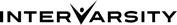 Evangelism Training Video Discussion Guide Feel free to use as much of this guide as is useful with your groups of students. You will know best which questions are relevant and whether there are some specific ones you want to add. Opening DiscussionWhat are the questions around faith, purpose, life choices and direction that come up for you and your friends who are not yet followers of Jesus? What happens for you when you encounter these questions – do you feel eager or terrified (or somewhere in between) engaging with the questions? Framing the VideoWe are grateful that there are many stories about students making a decision to follow Jesus in recent years. This video tells the story of two students – one who was not a follower of Jesus and one who was – and what happened when they started to seriously engage in conversations about faith. The students, Louisa and Joel, attended the same high school and then ended up at the same university. Joel was open and interested in sharing his faith with fellow students. Louisa was keen to figure out what she believed about spiritual matters. Her curiosity and Joel’s invitation posture are just two of the elements that contributed to her discovering Jesus as the answer to her quest. The video tells the bigger story. Things to think about while you watch the video: Who in your circle of friends comes to mind for you as you watch this story? We didn’t get to interview the Holy Spirit for this video, but we know the Spirit plays a huge role in what happens. As you watch, consider the role of the Holy Spirit. Watch the video all the way through, then go back and watch it in segments, stopping to ask the following questions. 0- 1:25 MinutesWho do you identify with most – Joel or Louisa? Why?Louisa says she has come into university knowing she is free to make her own path, and she actually wants to make a decision.  Joel says he came to university with lots of questions, too, but also with a determination to live out his faith.  What was going through your mind when you first came to university?  What were you looking for? What did you hope for? What questions are your friends asking? 1:26-2:24 MinutesWhat do you notice about the way Louisa’s journey toward Jesus unfolds?What does Joel do that is helpful? Can you imagine yourself sharing your experiences of faith the way Joel does? Why or why not? 2:25- 3:29 MinutesSherri and Hogan talk about how much people want community and yet are also so consumed and isolated because of their attachment to phones or the way they go about their days – sitting alone, not reaching out. What can we do to get past such barriers in a way that helps people trust us? 3:01-3:24 minutesLouisa appreciates that Joel invited her into a space where she could explore her questions without judgement. What kinds of spaces can we create? What do you think will be important for students to help them feel comfortable there? What kinds of events/activities might we put in place so more people like Louisa can be invited to join our community and explore faith? Sherri says evangelism is central to what the kingdom of God is about – what do you think about this? 3:25 – 5:53 MinutesWhat motivates Joel, Louisa, Hogan and Sherri to talk about their faith in Jesus? What motivates you to talk about Jesus? What do you observe about the process of Louisa coming to faith -- can you match her story to what you’ve learned about the five thresholds from the book I Once Was Lost? What does this story inspire in you as you think about sharing faith with friends? Closing Discussion and Prayer Take a few moments to reflect on the names of friends who have come to mind as you’ve watched this video. Spend time praying that God will deepen trust and help you engage in conversations that help them discover Jesus and give their lives to him. 